دانشگاه اراک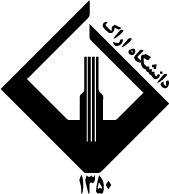 اداره تحصيلات تكميلي		تقاضای انصراف از تحصیل مقررات مربوط به مقطع کارشناسی ارشد :* چنانچه دانشجو بعد از یکماه درخواست انصراف خود را پس نگیرد گواهی انصراف آن صادر می گردد.( ماقبل 94 )* دانشجو مجاز است فقط برای یکبار و تا دوماه از تاریخ ارائه درخواست ، تقاضای انصراف خود را پس بگیرد در غیر اینصورت حکم انصراف از تحصیل وی صادر می گردد .( ورودیهای 94 به بعد)* دانشجوی منصرف از تحصیل، درصورت تسویه حساب کامل با دانشگاه قبل از تاریخ ثبت نام آزمون، مجاز به شرکت در آزمون سازمان سنجش می باشد. مشخصات دانشجو :اینجانب ....................................................فرزند ............................ به شماره شناسنامه ...........................صادره از ................. متولد ...................دانشجوی ورودی نیمسال اول  دوم    سال تحصیلی .................. مقطع  .................................  رشته ...................................دانشکده .......................................  به شماره دانشجویی ............................................ این دانشگاه که تاکنون در ........... واحد درسی نمره قبولی گرفته ام با آگاهی از مقررات مربوط به انصراف ، تقاضای ترک تحصیل دائم (بشرح ذیل ) را دارم :                              						             	 امضای دانشجو 										               تاریخ با تقاضای انصراف نامبرده موافقت می گردد . 	          نام و نام خانوادگی استاد راهنما				                  امضای مدیر گروه 	            	         امضاو تاریخ 					                          تاریخ با توجه به مراتب فوق ترک تحصیل دائم نامبرده از نظر این دانشکده بلامانع می باشد .                                                                                                                                    مهر و امضای معاون آموزشی دانشکده							      	          تاریخ تقاضای ترک تحصیل دائم خانم / آقای  ......................................................... مورد موافقت قرار گرفت .                                                                                                       امضای مدیر تحصیلات تکمیلی دانشگاه به این وسیله گواهی می شود که خانم/آقای ........................................................  دانشجوی نیمسال اول  دوم  سال تحصیلی .......................................... با دانشگاه تسویه حساب نموده است .     نامبرده تعهد آموزش رایگان دارد ندارد  و تحویل مدارک( پرونده) به ایشان امکان پذیر است نیست                                                                                                                                                                                        کارشناس  اداره تحصیلات تکمیلی دانشگاه 							                   مهر، امضا و تاریخ 